The Edge Plastic Shredder InductionACTIVITY 1: Key safety tips for safe working with the plastic shredder	Draw a line to match the safety tip with an explanationWear the correct PPE (safety glasses, ear muffs, dust mask, footwear)						 Shocks and shatters come from faulty equipmentPresent yourself with safety in mind (remove rings and jewellery, tie back loose clothes, long hair and beards)			It’s there for your protection  Check the tool is in good condition(ensure safety guards are functional, avoid blunt or broken tooling)			Slips, falls and distractions cause accidentsPrepare a tidy and safe work area(remove loose material and debris, ensure stable footing)					Avoid tangle hazardsACTIVITY 2: Key safety checks for using the plastic shredder.                Draw a line to match the checkpoint with what to look forDuring the job					Completing the job				 Starting the job		 Prepare the material		Before connecting the power		ACTIVITY 3: Identify the important components of the plastic shredder	Choose the correct name from the list to identify the key parts numbered in the picture. 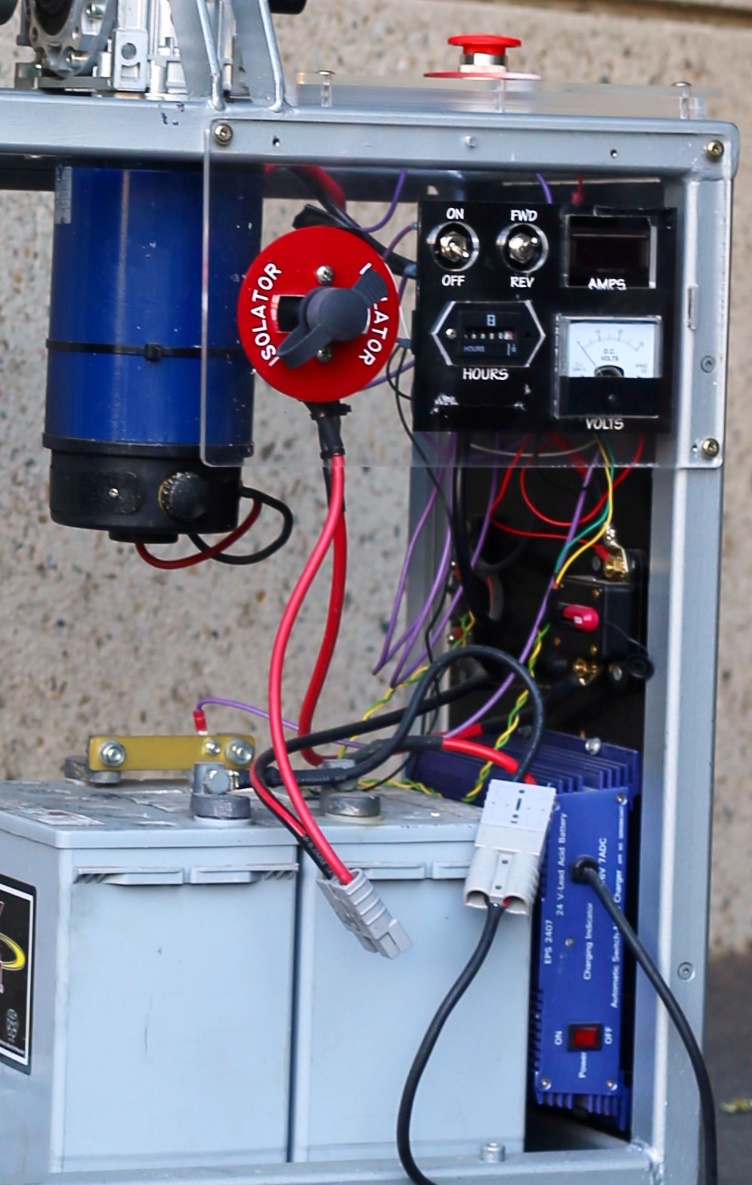 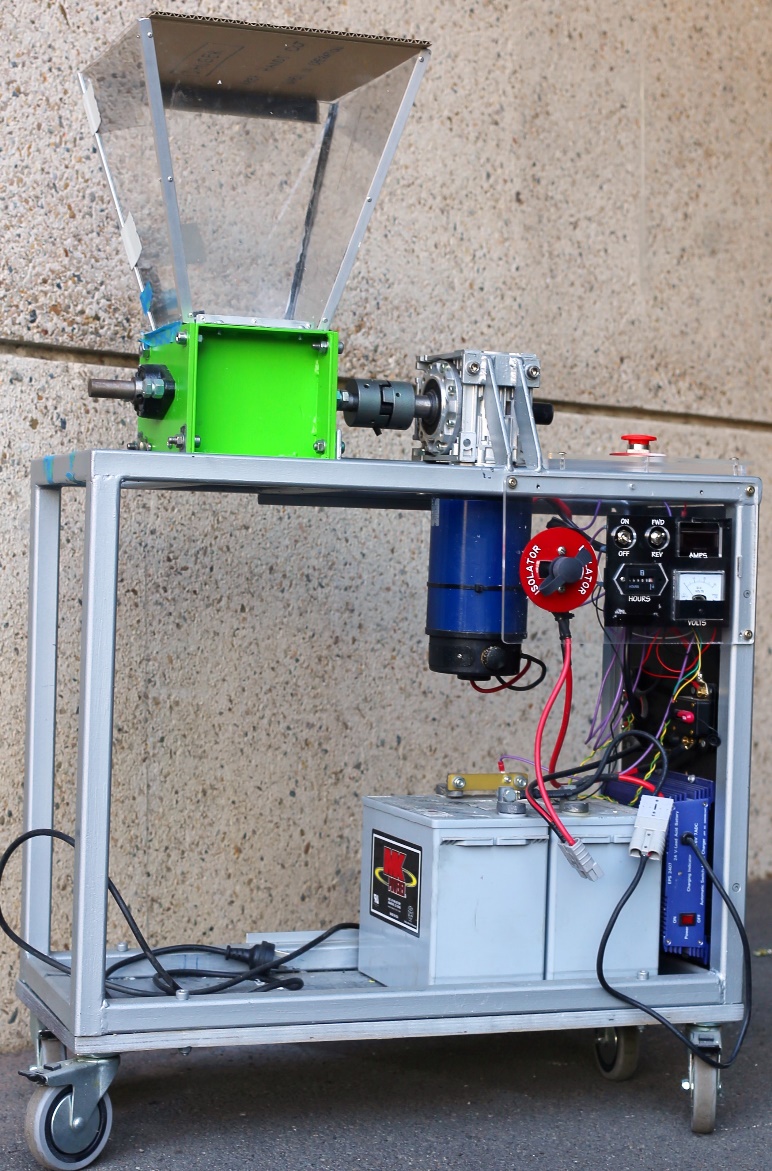 Activity 4:	Demonstrating safe use of the plastic shredderEnsure correct PPE is being worn, and the tool and workspace is safe to use.Engage wheel locks, locate push stick and mount the master control key.Connect battery to motor and set up collection container.Start shredder and begin feeding material through safely.Monitor for overheating and deploy push stick as required. Demonstrate how to clear a jam.Finish shredding, clean screen and reconnect charger to batteryTidy up and return master control key to supervisor.Facilitator Observation:I confirm that the observations made of the participant and active participation in this induction workshop demonstrated a satisfactory understanding, including competent and safe use of the plastic shredder.Signature:________________________________________________________________________________ Date__________________________Participant DeclarationI declare the assessment above was my own individual work. Signature:_________________________________________________________________________________ Date__________________________